Modello Dichiarazione per il subappaltoSpett.le INAF-ISTITUTO DI ASTROFISICA E PLANETOLOGIA SPAZIALIOGGETTO: PROCEDURA APERTA SOPRA SOGLIA COMUNITARIA    SU    PIATTAFORMA TELEMATICA U-BUY AI SENSI DELL’ART. 71 DEL DECRETO LEGISLATIVO N. 36/2023 E SS.MM.II. PER LA FORNITURA, INSTALLAZIONE E RESA OPERATIVA DI UNO ‘SPETTROMETRO A TRASFORMATA DI FOURIER (FT-IR) AD ALTA RISOLUZIONE, EVACUABILE E MODULARE,’’ CON    IL     CRITERIO    DELL’OFFERTA ECONOMICAMENTE  PIU’ VANTAGGIOSA,  SULLA    BASE  DEL  MIGLIOR  RAPPORTO QUALITA’/PREZZO,  PER IL PROGETTO DAL TITOLO “ EARTH-MOON-MARS", CODICE IDENTIFICATIVO: “IR0000038”, AREA ESFRI “PHYSICAL SCIENCE AND ENGINEERING", CODICE UNICO DI PROGETTO:  C53C22000870006, AMMESSO A FINANZIAMENTO NELL’AMBITO DEGLI "INTERVENTI" PREVISTI DALLA "MISSIONE 4", DENOMINATA "ISTRUZIONE E RICERCA", "COMPONENTE 2", DENOMINATA "DALLA RICERCA ALLA IMPRESA" ("M4C2"), "LINEA DI INVESTIMENTO 3.1", DENOMINATA "RAFFORZAMENTO E CREAZIONE DI INFRASTRUTTURE DI RICERCA", DEL "PIANO NAZIONALE DI RIPRESA E RESILIENZA" ("PNRR") CIG A022CDFC38CODICE DELLA PROCEDURA: EMM-INAF-B-0006La/Il sottoscritta/o_________________ nata/o a ________________ (prov.___) il _________	Codice fiscale _________________________________ residente a ____________ (prov.____) domicilio (se diverso dalla residenza __________________________________ indirizzo e-mail/PEC ___________ in qualità di (barrare la casella che interessa):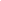 Titolare o Legale rappresentante 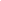 Procuratore, come da procura generale/speciale in data ___/___/______ a rogito notarile ___________________________ Rep. n. ___________________ (allegata in copia conforme) dell’Operatore Economico sotto indicato, in relazione al subappalto di:lavori___________________________________________________________________servizi__________________________________________________________________forniture________________________________________________________________appartenenti alla cat. ___ (solo per lavori)ai sensi degli artt. 46 e 47 del D.P.R. n. 445/2000, consapevole della responsabilità penale cui può andare incontro nel caso di affermazioni mendaci e delle relative sanzioni penali di cui all'art. 76 del D.P.R. 445/2000, nonché delle conseguenze amministrative di esclusione dalle gare di cui al Decreto Legislativo n. 36 del 31 marzo 2023 e alla normativa vigente in materia;DICHIARA1. che l’Operatore Economico è _________________________________________ (indicare esatta denominazione o ragione sociale), con sede legale in ___________________________ Via _________________________ n. ______  CAP___________ Codice fiscale n. ___________________________ Partita IVA n. ____________________________,  indirizzo pec _________________ con sede operativa (se diversa dalla sede legale) ___________________________2. che l’operatore economico è iscritto: al Registro delle Imprese della Camera di Commercio Industria Artigianato e Agricoltura di ___________________________ come di seguito indicato: n. iscrizione _______ data iscrizione____________attività______________________________ n. iscrizione albi: ________________________________________________________ (specificare se all'Albo Artigiani, all'albo delle Società Cooperative presso il Ministero delle Attività Produttive, ad altri albi, a registri, o a ordini professionali, in relazione alla forma giuridica o all'attività svolta l’iscrizione ad altro registro pubblico o albo . Qualora l’operatore economico non sia iscritto a nessun albo scrivere “nessuno”); presso gli Enti assicurativi e previdenziali di seguito indicati:all'iNAIL di __________________________ codice ditta _____________;all’INPS di ___________________________ matricola ______________;alla Cassa Edile di _____________________ matricola _______________;Altro istituto (denominazione Istituto, numero iscrizione e sede competente): _______________________e che sede competente dell’Agenzia delle Entrate è ___________________________________;3. che l’Operatore economico applica ai propri dipendenti il seguente C.C.N.L.         Edile         Altro non edile (specificare)________________________________________________3. bis che l'Operatore economico, ai sensi della Raccomandazione della Commissione 2003/361/CE del 6 maggio 2003 appartiene alla seguente categoria (barrare la voce di  interesse):          [ ] Microimpresa (meno di 10 occupati)	       [ ] Piccola Impresa (meno di 50 occupati)	       [ ] Media impresa (meno di 250 occupati)3. ter  di impegnarsi, verso la Stazione Appaltante, a garantire gli stessi standard qualitativi e prestazionali previsti nel contratto di appalto ed assicurare un trattamento economico per i  lavoratori non inferiore a quello garantito dal contraente principale, inclusa l’applicazione dei medesimi contratti collettivi nazionali di lavoro, qualora le attività oggetto di subappalto coincidano con quelle caratterizzanti l’oggetto dell’appalto ovvero riguardino le lavorazioni relative alle categorie prevalenti e siano incluse nell’oggetto sociale del contraente principale;3. quater la consapevolezza di essere responsabile in solido con il contraente principale, verso la Stazione Appaltante, in relazione alle prestazioni oggetto del contratto di subappalto e agli obblighi retributivi e contributivi;DA COMPILARE IN CASO DI SUBAPPALTO DI SOLI LAVORI4. che l’Operatore economico (per i subappalti di lavori di importo superiore ad euro 150.000,00):è in possesso di attestazione SOA, rilasciata da ______________ avente scadenza in data ______________________ per le seguenti categorie e classifiche:categoria ____________________ _____, classifica ________________________;categoria ____________________ _____, classifica ________________________;oppureche l'Operatore economico (per i subappalti di lavori di importo pari od inferiore ad euro 150.000,00 se non in possesso di attestazione SOA)-   è in possesso dei requisiti previsti dall’art. 90 del D.P.R. 5 ottobre 2010 n. 207 in quanto: 	 	a) ha svolto direttamente, nel quinquennio antecedente la richiesta di autorizzazione, lavori analoghi  a quelli oggetto di subappalto per un importo non inferiore a quello del subappalto, dei quali si indica di seguito il periodo di esecuzione, il committente, l'oggetto e l'importo ______________________________________________________________________________________________________________________________________________________b) ha sostenuto per il personale dipendente, nel quinquennio antecedente la data di richiesta di autorizzazione al subappalto, un costo complessivo non inferiore al 15% dell'importo dei lavori eseguiti;c)  ha adeguata attrezzatura tecnica;5. che l’Operatore economico nel caso in cui debba eseguire lavori di notevole contenuto tecnologico o di rilevante complessità tecnica (categorie SIOS) di cui al decreto ministeriale 10 novembre 2016 n. 248, è in possesso dei requisiti di specializzazione e formazione continua del personale previsti da detto decreto. (art. 104, comma 11, D. lgs. 36/2023 e s.m.)DA COMPILARE IN CASO DI SUBAPPALTO DI LAVORI - SERVIZI - FORNITURE6. che l'Operatore economico non ha partecipato alla procedura di affidamento dell'appalto cui si riferiscono i lavori /servizi/forniture oggetto di subappalto;7. che l'Operatore economico non si trova in nessuna delle condizioni di cui agli artt. 94 e 95 D.lgs. n. 36/2023 che non consentono la partecipazione alle procedure di affidamento dei contratti, l'affidamento di subappalti, e la stipula dei relativi contratti, con le precisazioni di cui alle successive dichiarazioni;8. che in relazione alla forma giuridica dell’impresa _______________________________ (specificare la tipologia di impresa) i dati identificativi dei soggetti di cui all’art. 94, comma 3, del D.lgs. 36/2023 sono i seguenti: ______________________________________________________________________________________________________________________________________________________E☐ nessuno dei soggetti indicati al comma 3 del medesimo articolo si trova in alcuna delle condizioni di cui all'art. 94 c. 1 e c. 2 del D.lgs. 36/2023 che non consentono la partecipazione alle procedure di appalto o concessione, nonché l'affidamento di subappalti, e la stipula dei relativi contratti;Oppure☐ che sussistono le seguenti fattispecie:        	
(Indicare nome, cognome, codice fiscale, carica societaria del soggetto interessato, estremi del provvedimento adottato e ogni altra informazione utile ai sensi del comma 6 dell’art. 96 del Codice)
________________________________________________________________________9. che l’Operatore economico (barrare la voce di interesse):a) ai sensi dell’art. 94, comma 6, D.lgs. 36/2023 ☐ non ha obblighi relativi al pagamento di imposte e tasse o di contributi previdenziali per violazioni in materia fiscale e/o contributiva previdenziale, anche non definitivamente accertate;oppure☐ ha obblighi relativi al pagamento di imposte e tasse o di contributi previdenziali  per violazioni in materia fiscale e/o contributiva previdenziale definitivamente accertate e che gli stessi sono i seguenti (indicare la violazione e l’importo):  	
________________________________________________________________________☐ ha obblighi relativi al pagamento di imposte e tasse o di contributi previdenziali  per violazioni in materia fiscale e/o contributiva previdenziale  non definitivamente accertate e che gli stessi sono i seguenti (indicare violazione e importo):     	 ________________________________________________________________________E  (barrare la casella che interessa in caso di risposta positiva alla precedente dichiarazione)☐  ha ottemperato a tali obblighi pagando o impegnandosi in modo vincolante a pagare le imposte/ contributi previdenziali dovuti, compresi eventuali interessi o sanzioni; Oppure☐ il debito tributario/previdenziale è comunque integralmente estinto anteriormente alla scadenza del termine di presentazione della domanda;Oppure☐ ha compensato il debito tributario con crediti vantati nei confronti della pubblica amministrazione;Ovvero (da compilare se ricorre una delle sotto elencate ipotesi) in caso di violazioni non definitivamente accertate in materia fiscale, in relazione alle stesse:☐ è intervenuta pronuncia giurisdizionale favorevole all’operatore economico non passata in giudicato (sino all’eventuale riforma della stessa o sino a che la violazione risulti definitivamente accertata); ☐  sono stati adottati provvedimenti di sospensione giurisdizionale o amministrativa. b)  ☐ non si trova in stato di fallimento, di liquidazione coatta/liquidazione giudiziale, di concordato preventivo, di concordato con continuità aziendale e non è in corso alcun procedimento per la dichiarazione di una di tali situazioni (art. 94, comma 5, lettera d) D.lgs. 36/2023), oppure       ☐ è stato ammesso a concordato preventivo con continuità aziendale di cui all’art. 186 bis del R.D. 16 marzo 1942, n. 267 o al concordato preventivo di cui all’art. 84 del D.Lgs. n. 14/2019 ed indica i seguenti estremi del provvedimento di ammissione al concordato numero ________ del _______ rilasciato dal Tribunale di _______________ e del provvedimento di autorizzazione a partecipare alle gare n. _______ del _________ rilasciato dal Giudice Delegato; 	☐ ha presentato domanda di ammissione al concordato preventivo con continuità aziendale di cui all’art. 186 bis del R.D. 16 marzo 1942, n. 267 o al concordato preventivo di cui all’art. 84 del D.lgs. n. 14/2019 ed indica i seguenti estremi della presentazione della domanda numero _______ del ________ di ammissione al concordato e del provvedimento di autorizzazione a partecipare alle gare, numero _____ del ________ rilasciato dal Tribunale di ________________ c) non è soggetto alla sanzione interdittiva di cui all'articolo 9, comma 2, lettera c) del decreto legislativo 8 giugno 2001, n. 231 o ad altra sanzione che comporta il divieto di contrarre con la pubblica amministrazione, compresi i provvedimenti interdittivi di cui all'articolo 14 del decreto legislativo 9 aprile 2008, n. 81 (art. 94 c. 5 lett. a) D.lgs. 36/2023;d) è in regola con le norme che disciplinano il diritto al lavoro dei disabili di cui alla legge 12 marzo 1999, n. 68 (art. 95 c. 5 lett. b) D. lgs. 36/2023) in quanto:	e) non è iscritto nel casellario informatico tenuto dall'Osservatorio dell'ANAC per aver presentato false dichiarazioni o falsa documentazione nelle procedure di gara e negli affidamenti di subappalti (art. 94 c. 5 lett. e) D.lgs. 36/2023);f) non incorre nelle cause di esclusione non automatica di cui all’art. 95 c. 1 del Codice (lett. a, b, c, ed e), in quanto:non ha violato, per quanto di sua conoscenza, obblighi applicabili in materia di salute e sicurezza sul lavoro, nonché obblighi in materia di diritto ambientale, sociale e del lavoro;non è a conoscenza di qualsiasi conflitto di interessi di cui all’art. 16 del Codice legato alla sua partecipazione alla procedura di appalto;non ha fornito consulenza all'amministrazione aggiudicatrice o all'ente aggiudicatore e non ha altrimenti partecipato alla preparazione della procedura di aggiudicazione;non si è reso colpevole di gravi illeciti professionali di cui all’art. 98 commi 3 e 5 del Codice tali da rendere dubbia la sua integrità o affidabilità			       nel caso in cui l’operatore economico si trovi in una delle situazioni sopra elencate, ad eccezione delle violazioni agli obblighi fiscali e previdenziali, fornire informazioni dettagliate, specificando la tipologia di reato o illecito e se l’operatore economico:o ha risarcito o si è impegnato a risarcire qualunque danno causato dal reato o dall'illecito;o ha chiarito i fatti e le circostanze in modo globale collaborando attivamente con le autorità investigative;o ha adottato provvedimenti concreti di carattere tecnico, organizzativo e relativi al personale idonei a prevenire ulteriori reati o illeciti____________________________________________________________________________________________________________________________________10. che l’Operatore economico non ha violato il divieto di intestazione fiduciaria posto all’art. 17 della legge 10 marzo 1990, n. 55 (art. 97, comma 3, lettera e) D.lgs. 36/2023)		oppureha violato il divieto di intestazione fiduciaria posto all’art. 17 della legge 10 marzo 1990, n. 55 ma è trascorso un anno dall'accertamento definitivo della violazione e la medesima è stata rimossa;11. che l’Operatore economico non si trova nelle condizioni ostative di cui all'art. 98, comma 3, lett. f) del D. lgs. 36/2023 per mancata denuncia all'autorità giudiziaria dei reati di cui agli artt. 317 (concussione) e 629 (estorsione)  c.p. aggravati dall'art. 7 D.L.152/91 convertito in L. 203/91 salvo i casi previsti dall'art. 4 comma 1 L. 689/1981;12. che l’Operatore economico non si trova in situazione di controllo e/o collegamento ex art. 2359 c.c. con l'affidatario dell'appalto;13.  che nell’anno antecedente la data dell’istanzadi subappalto non vi sono soggetti – sempre ai sensi del predetto comma 3 dell’art. 94 del decreto legislativo n. 36/2023 – cessati dalla carica, (ivi compresi, in caso di incorporazione/fusione/cessione d’azienda o ramo d'azienda o situazioni assimilabili, gli amministratori e i direttori tecnici che hanno operato presso la società cedente/incorporata o le società fuse in detto periodo)oppure i soggetti cessati dalle cariche nell’anno antecedente la data dell’istanza di subappalto sono indicati di seguito ___________________________________________________________________________14. che nei propri confronti e nei confronti dei soggetti indicati nell’art. 94, comma 3, del decreto legislativo n. 36/2023 – le cui generalità sono state indicate al punto 8 – non sono state emesse sentenze di condanna definitiva o decreto penale di condanna divenuto irrevocabile o sentenza di applicazione della pena su richiesta ai sensi dell’art. 444 del codice di procedura penale per uno dei reati di cui all’art. 94, comma 1, da lett. a) a lett.h);oppuresono state pronunciate nei propri confronti e nei confronti dei soggetti indicati nell’art. 94, comma 3, del decreto legislativo n. 36/2023 – le cui generalità sono indicate al punto 8 - per uno dei reati di cui all'art. 94, c. 1, D. lgs. 36/2023 da lett. a) a lett. h) le seguenti sentenze passate in giudicato (compilare solo se non specificato al punto 8) ______________________________________________________________________________________________________________________________________________________15. che non sussistono, nei propri confronti e nei confronti dei predetti soggetti cause di decadenza, sospensione o di divieto previste dall’art. 67 del decreto legislativo 6 settembre 2011 n. 159 o tentativi di infiltrazione mafiosa di cui all’art. 84, comma 4, del medesimo decreto legislativo;16. che l’Operatore economico non è stato affidatario di incarichi di progettazione per progetti posti a base di gara;17. di aver adempiuto, all'interno della propria azienda, agli obblighi di sicurezza previsti dalla normativa vigente;18. di essere in possesso dell’idoneità tecnico-professionale ai sensi dell’Allegato XVII del decreto legislativo 9 aprile 2008 n. 81 in materia di tutela della salute e della sicurezza nei luoghi di lavoro e di aver prodotto allo scopo all’impresa appaltatrice la seguente documentazione: (barrare la voce di interesse): certificato di iscrizione alla Camera di Commercio, Industria e Artigianato con oggetto sociale inerente alla tipologia del subappalto; documento di valutazione dei rischi di cui all’articolo 17, comma 1-lettera a), del decreto legislativo n. 81/2008;  dichiarazione di non essere oggetto di provvedimenti di sospensione o interdittivi di cui all'art. 14  del  decreto legislativo 9 aprile 2008 n. 81; 	 specifica documentazione attestante la conformità di macchine, attrezzature e opere provvisionali alle disposizioni di cui al decreto legislativo n. 81/2008;     elenco dei dispositivi di protezione individuali in dotazione; attestati inerenti la propria formazione e la relativa  idoneità sanitaria ove espressamente previsti dal decreto legislativo n. 81/2008; Documento Unico di Regolarità Contributiva;19. di essere “Titolare effettivo” ex art. 22 Reg. 241/2021 in base al criterio di seguito evidenziato e di impegnarsi a comunicare, rispetto agli elementi forniti, ogni successiva modifica ai fini dell’identificazione del titolare effettivo dell’operatore economico:(indicare la quota di partecipazione) ________________________________________________________specificare la circostanza) ________________________________________________specificare la circostanza) __________________________________________________________________e che assumono il ruolo di “Titolari effettivi” ex art. 22 Reg. 241/2021 anche i seguenti soggetti: __________________________________________________________________________Il sottoscritto, nella qualità sopraindicata,DICHIARA ALTRESÌ- di avere preso visione dell'informativa privacy e dei propri diritti in quanto interessato e di esprimere il consenso al trattamento, al trasferimento ed alla comunicazione dei propri dati personali per le finalità necessarie, ai sensi e per gli effetti di cui al Regolamento UE n. 679/2016 ed al vigente D.Lgs. 30 giugno 2003 n. 196.SI IMPEGNAI) ad assumersi gli obblighi di tracciabilità dei flussi finanziari di cui alla legge 13 agosto 2010 n. 136 ed in particolare:ad utilizzare uno o più conti correnti, accesi presso banche o presso la società Poste Italiane S.p.A. dedicati alle commesse pubbliche per i movimenti finanziari relativi alla gestione del contratto di subappalto;a comunicare all'INAF-Osservatorio _________ gli estremi identificativi dei conti correnti dedicati di cui alla lettera precedente, nonché, le generalità e il codice fiscale delle persone delegate ad operare su di essi;    a comunicare all'INAF-Osservatorio __________, qualora ne abbia notizia, l'eventuale inadempimento della propria controparte agli obblighi di tracciabilità finanziaria.   II) ad assumersi gli obblighi specifici previsti dal PNRR di cui al D.L. n. 77/2021, convertito in L. n. 108/2021, tra cui il rispetto dei principi climatici e digitali di cui al Regolamento UE 2021/241 ed il rispetto del principio di parità di genere e dell’obbligo di protezione e valorizzazione dei giovani.Letto, confermato e sottoscritto. 					Firmato digitalmente